TARİH 10ÜNİTE-1 1- Malazgirt Savaşı’nın sonucunda;I. Anadolu’nun kapısının Türklere açılması,II. Orta Asya’dan pek çok Türk’ün Anadolu’ya göç etmesi,III. Anadolu’da Türk beyliklerinin kurulmasıgelişmelerinden hangilerinin Anadolu’nun Türkleşmesine doğrudan katkıda bulunduğu söylenebilir?A) Yalnız I.        B) Yalnız II.        C) Yalnız III.D) I ve III.          E) I, II ve III.2- Türkiye Selçuklu Devleti’nin kurucusu Süleyman Şah İznik’i alarak burada Büyük Selçuklu hükümdarı Melikşah adına hutbe okutmuştur.Buna göre aşağıdakilerden hangisi söylenebilir?A) Büyük Selçuklu Devleti yıkılma sürecine girmiştir.B) Büyük Selçuklulara bağlılık bildirilmiştir.C) Anadolu’da güvenlik sağlanmıştır.D) Devletin sınırları genişlemiştir.E) Anadolu’nun Türkleşme süreci tamamlanmıştır.3- Malazgirt Savaşı’ndan sonra Anadolu’da kurulan ilkTürk beyliklerinin;I. Türk-İslam kültürünü yansıtan eserler yapılması,II. Yeni yerleşim birimlerinin kurulması ve buralara Türkçe isimler verilmesi,III. Anadolu’yu Haçlılara, Ermenilere ve Gürcülere karşıkorumalarıfaaliyetlerinden hangilerinin Anadolu’nun Türkleşmesinde etkili olduğu söylenebilir?A) Yalnız I.                  B) Yalnız II.             C) I ve II.D) II ve III.                   E) I, II ve III.4- Anadolu'ya yapılan akınlar sonucunda ele geçirilen bölgeler Türk devlet geleneğine uyularak komutanlar arasında paylaştırılıyordu. Önceleri Büyük Selçuklu Devleti'ne bağlı olarak kendi bölgelerini yöneten bu komutanlar daha sonra bağımsızlıklarını ilan ediyorlardı. Böylece Anadolu'da ilk Türk devletleri ve beylikleri kurulmaya başlamıştır.Yukarıdaki metne göre aşağıdaki ifadelerden hangisi çıkarılamaz?A) Anadolu'nun Türkleşip - İslamlaşması uzun zaman almıştır.B) Fethedilen topraklar Selçuklu komutanları arasında paylaşılmıştır.C) Türk yönetim anlayışında devlet geleneği önemlidir.D) Anadolu'nun fethinde Türk komutanlarının önemli bir rolü vardır.E) Anadolu'daki İlk Türk devletleri ve Beylikleri Selçuklu komutanları tarafından kurulmuştur.5-Erzincan ve Sivas - Divriği dolaylarında kurulmuştur.  -Gürcü ve Rumlarla mücadele etmiştir.  -Bu dönemde yapılan Divriği Ulu Camii ve Darüşşifası, UNESCO tarafından hazırlanan dünya mirası eserleri listesine alınmıştır.Yukarıda özellikleri verilen Anadolu Türk beyliği aşağıdakilerden hangisidir?A) Danişmentliler                       B) SaltuklularC) Mengücekliler                       D) ArtuklularE) Çaka Beyliği6- Anadolu'nun ilk medresesi sayılan ve tıp eğitimi verilen Yağıbasan Medresesi ile Kayseri Ulu Cami, Melik Gazi Kümbeti gibi Anadolu' ya önemli sanat eserleri bırakan Anadolu beyliği aşağıdakilerden hangisidir?A) Çaka Beyliği                     B) HamitoğullarıC) Germiyanoğulları           D) MenteşeoğullarıE) Danişmentliler7- Artuklular döneminde yaşamıştır. 12. yüzyılın en önemli bilim insanlarındandır. Haberleşme, kontrol, denge kurma ve ayarlama bilimi olan sibernetiğin ilk kurucusu olarak kabul edilmiştir. Su saatleri, mekanik olarak çalışan müzik aletleri, tulumbalar ve şifreli kilitler yapmıştır. Yazmış olduğu Kitab-ül Hiyel, 1974 yılında İngilizceye tercüme edilmiştir.Yukarıda özellikleri verilen bilim insanı aşağıdakilerden hangisidir?A) İbni Sina                B) Farabi                  C) Mimar Sinan           D) El-Cezeri               E) İbni Rüşt8- Erzurum ve çevresinde Ebulkasım Saltuk Bey tarafından kurulmuştur. Anadolu'da kurulan ilk Türk beyliklerindendir. Gürcülerle savaşmış ve Danişmentlilerle birleşerek Haçlı saldırılarıyla mücadele etmişlerdir. Mama Hatun döneminde Erzincan'ın Tercan ilçesinde yapılan Külliye, Emir Saltuk Kümbeti, Kale Cami, Tepsi Minare, Ulu Cami önemli sanat eserleri arasında yer alır.Yukarıda özellikleri verilen Anadolu Türk Beyliği aşağıdakilerden hangisidir?A) Hamitoğulları               B) MengüceklilerC) Saltuklular                    D) GermiyanoğullarıE) Çaka Beyliği9-Anadolu'da kurulan ilk Türk beyliklerindendir.-Doğu ve Güneydoğu Anadolu Bölgesi'nde kurulmuştur.-Beylik taş işçiliğinde gelişmiştir.-Mardin'de Hatuniye Medresesi, Koçhisar'da Ulucami, Silvan'da Malabadi Köprüsü beyliğin önemli sanat eserleri arasındadır.Yukarıda özellikleri verilen Anadolu Türk Beyliği aşağıdakilerden hangisidir?A) Danişmentliler           B) KaresioğullarıC) Aydınoğulları              D) ArtuklularE) Çaka Beyliği10-Türk boyları, Anadolu’ya gelerek Selçuklu sultanlarının kendilerine gösterdikleri yerlere ve özellikle sınır bölgelerine yerleştirilmişlerdi.Türkiye Selçuklularının uyguladığı bu politikanın;I. Anadolu’da ticaretin gelişmesini sağlamak,II. Anadolu’daki Türk nüfusunu çoğaltmak,III. Sınır güvenliğini sağlamakamaçlarından hangilerini gerçekleştirmeye yönelikolduğu savunulabilir?A) Yalnız I.                   B) Yalnız II.              C) Yalnız III.D) II ve III.                   E) I, II ve III.11- Selçuklular; Rumların, Ermenilerin ve Süryanilerin dinsel inanç ve yaşam tarzlarına  karışmamışlardır. Ermeniler ve Süryaniler, Bizans İmparatorluğu zamanında olduğu gibi Ortodoks mezhebini kabul etmeye zorlanmamış, kiliseleri etkinliklerini serbestçe sürdürmüşlerdir. Yahudiler de ibadet yerleri olan havralarda dinî inançlarının gereğini hiçbir baskı altında kalmadan yerine getirmişlerdir.Bu durum Selçuklu Devleti'nin hangi özelliğini vurgulamaktadır? A) Devletin vergi gelirlerinin arttığınıB) İslamiyetin Anadolu'da yayıldığınıC) Yönetimde yabancılara da yer verildiğiniD) Dinî inançlara karşı hoşgörülü olunduğunuE) Avrupalı tüccarların devlet aleyhine çalıştıklarını12-Dünyanın ilk kadın teşkilatıdır.- Kimsesiz genç kızları himayesine almış, onları eğitmiştir.- Kimsesiz ihtiyar kadınların bakımını üstlenmiştir.- Genç kızların evlendirilmesine yardımcı olmuştur.Yukarıda özellikleri verilen Anadolu Türk teşkilatı aşağıdakilerden hangisidir?A) Gaziyan-ı Rum                 B) Abdalan-ı RumC) Baciyan-ı Rum                 D) Ahiyan-ı RumE) Fatihan-ı Rum13- Türkiye Selçukluları döneminde Anadolu'da ticaretin gelişmesi için çeşitli tedbirler alınmıştır.      Aşağıdakilerden hangisi Selçuklular döneminde ticareti geliştirme amaçlı alınan tedbirlerden biri değildir?A) Zarara uğrayan tüccarların kayıplarını devletin ödemesiB) Yollar, köprüler, hanlar ve kervansarayların yapılmasıC) Gümrük vergisi uygulamasına son verilmesiD) Ticaret yollarının güvenliğinin sağlanmasıE) Liman şehirlerinin fethedilmesine önem verilmesi14-Türkiye Selçuklu Devleti Dönemi’nde Anadolu'da sosyal ve ekonomik birçok tesis kurulmuştur. Ticaretle uğraşanların konaklaması için kervansaraylar, hastaların tedavisi için dâru'ş- şifâlar, yoksulların yemek ihtiyacını karşılamak için imarethaneler yapılmıştır.Verilen bilgiye göre Türkiye Selçuklu Devleti ile ilgili ulaşılabilecek en kapsamlı yargı aşağıdakilerden hangisidir?A) Askerî mimari ön plana çıkmıştır.B) Daha çok kültürel alanda eserler yapılmıştır.C) Yapılan bu eserler devletin siyasi otoritesini güçlendirmiştir.D) Halkın farklı alanlardaki ihtiyaçları karşılanmaya çalışılmıştır.E) Türkiye Selçuklu Dönemi’nde üstün bir mimari anlayış hâkimdir.15-Görselde, Anadolu’da Türkiye Selçukluları Dönemi’nde kullanılan ticari yollar gösterilmektedir.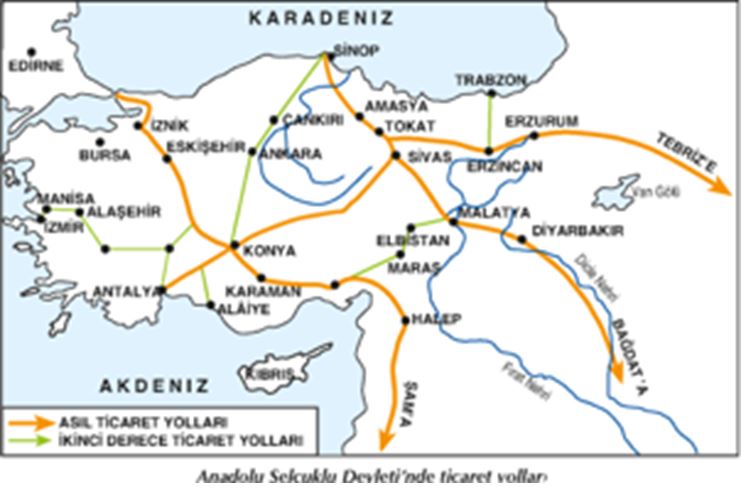 Anadolu’da ticaret yapan tüccarların, yukarıdaki görselde verilen, bu yol güzergâhlarının ulaştığı hangi limanları daha çok kullandığı söylenebilir?A) Antalya – Sinop                    B) Antalya - AlaiyeC) İstanbul – Trabzon               D) Trabzon - SinopE) Alaiye – Sinop16- Aşağıdakilerden hangisi Haçlı Seferlerinin nedenlerinden değildir?A) Avrupa'nın büyük bir kısmının açlık ve yoksulluk içinde olması  B) Coğrafi Keşiflerin başlamasıC) Hristiyanların başta Kudüs olmak üzere kutsal yerleri Müslümanlardan almak istemesiD) Şövalyelerin macera arzusu   E) Derebeylerin bu seferlere katılarak ekonomik güçlerini artırmak istemesi17- Haçlı Seferleri, XI ve XIII. yüzyıllar arasında Hristiyanların kutsal saydıkları yerleri Müslümanların elinden geri almak amacıyla düzenlenmiştir. Haçlı Seferlerinin Avrupalılar tarafından yapılmasında dinî nedenler dışında siyasi, sosyal ve ekonomik nedenler de etkili olmuştur.Buna göre aşağıdakilerden hangisi Haçlı Seferlerinin sosyal sebebidir?A) Haçlıların Doğu'nun zenginliklerine ulaşma isteğiB) Bizans'ın Türklerin ilerleyişine karşılık Avrupa'dan yardım istemesiC) Derebeylerin bu seferlere katılarak güçlerini daha fazla artırmak istemesiD) Bazı kişilerin bu seferlere katılarak dük, kont gibi unvanlar kazanmak istemesiE) Katolik Kilisesinin Ortodoks kilisesini egemenlik altına almak istemesi18- Haçlı Seferleri, Avrupa’da yaşayan Hristiyanların Müslümanların elinde olan ………………… ele geçirmek için giriştikleri savaşlardı. Bu Sefer­ler, birçok sebebe dayanmakataydı. Seferleri hazırlayan sebepler büyük mücadelelerin kaynağı oldu. Ayrıca seferler etkileri uzun süre devam eden sonuçlar doğurdu. Haçlılar ilk olarak ………………………………………………………..müca­dele etti. Bu mücadelede ……………………… öncülüğündeki ilk Haçlı grubu boz­guna uğradı. Türkiye Selçukluları, sonradan gelen şövalye ağırlıklı kalabalık Haçlı birliklerine karşı aynı başarıyı gösteremedi. Bunun sonucunda Türkiye Selçukluları başkenti İznik’i kaybetti.Yukarıda verilen bilgide boş bırakılan yerlerin doğru kavramlarla sıralanması aşağıdakilerden hangisinde verilmiştir?A) Urfa-Danişmentoğluları - Piyer LemirtB) Kudüs- Türkiye Selçuklu Devleti - Piyer LermitC) Antakya-Türkiye Selçuklu Devleti - Aziz PovlosD) Kudüs-Danişmentoğluları - Aziz PovlosE) Kudüs- Danişmentoğluları - Piyer Lermit19- Haçlı Seferleri XI. yüzyılın sonlarında başlayıp XIII. yüzyıl sonlarına kadar devam eden siyasi amaçlar içeren askerî seferlerdir. Seferlerin amacı kutsal sayılan Kudüs’ü Müslümanlardan almak, Türkleri Anadolu’dan çıkarmak ve Yakın Doğu’yu ele geçirmekti. Bu seferlerin sonuçları dünya ve Avrupa tarihi açısından siyasi, kültürel ve ekonomik alanlar başta olmak üzere birçok sahada önemli gelişmeleri de beraberinde getirdi.Metne göre Haçlı Seferleriyle ilgili aşağıdakilerden hangisine ulaşılamaz?A) Doğu kültür ve medeniyetinin Avrupa’ya taşınmasında etkili olmuştur.B) Haçlı seferleri yaklaşık iki asra yakın devam etmiştir.C) Kudüs semavi dinler tarafından kutsal sayılmıştır.D) Haçlı seferleri, Yahudilerin Kudüs’teki hakimiyetlerini pekiştirmiştir.E) Anadolu’nun büyük bir bölümü Türklerin hakimiyetinde bulunmaktadır.20- III. Haçlı Seferi’nin düzenlenme nedeni - - - - Hıttin Savaşı ile Kudüs’ü Haçlılardan geri almasıdır. Ancak Haçlılar amaçlarına ulaşamamışlardır.Paragraftaki boşluğa aşağıdaki hükümdarlardan hangisi yazılmalıdır?A) Selahaddin Eyyubi’nin          B) I. Kılıç Arslan’ınC) I. Mesut’un                             D) İmadettin Zengi’ninE) Süleyman Şah’ın21- Avrupa’nın Kudüs’ü Müslümanlardan almak, Türkleri Anadolu’dan çıkarmak ve Yakın Doğu’yu ele geçirmek için başlattığı Haçlı Seferleri 1096’da başlayıp 1291’de Latin Hristiyanların Doğu’da son merkezi olan Akkâ’dan çıkarılmalarına kadar sürmüştür. Bu seferler; siyasi, sosyal, kültürel ve dinî birçok olumsuz sonuç doğurmuştur.Buna göre aşağıdakilerden hangisi Haçlı Seferleri’nin kültürel sonuçlarından biridir?A) Anadolu’nun siyasi birliğini ve huzur ortamını olumsuz etkiledi.B) Haçlı Seferleri’ne katılan birçok derebeyi (senyörler) öldüğü için Avrupa’da merkezî krallıklar güçlendi.C) Doğudaki pusula, kâğıt, matbaa ve barut gibi önemli teknik ve bilimsel gelişmeler Avrupa tarafından öğrenildi.D) Haçlı yenilgilerinden dolayı papalığa duyulan güven zayıfladı.E) Doğu Hristiyanlarına yardım amacıyla başlayan Haçlı Seferleri, bu Hristiyanlara faydadan çok zarar verdi.22- Avrupalılar, Haçlı Seferleri sırasında İslam uygarlığından etkilendiler. Müslümanların Arapçaya çevirdiği Eski Yunan eserleri ile Farabi, İbn-i Sina gibi Türk-İslam bilginlerinin eserlerini Avrupa dillerine çevirdiler. Müslümanların Çinlilerden öğrendikleri ve geliştirdikleri pusula, barut ve kâğıt gibi teknolojik icatları Avrupa'ya taşıdılar. Müslümanlardan öğrendikleriyle ufukları genişleyen Avrupalılar yeni arayışlara yöneldiler. Bu arayışlar önce Coğrafi Keşiflerin, ardından da Rönesans ve Reform hareketlerinin başlamasını sağladı.Yukarıdaki metinden yola çıkarak aşağıdakilerden hangisine ulaşılabilir?A) Avrupalılar medeniyet alanında Müslümanlardan ileridirler.B) Avrupalılar Eski Yunan eserlerini Müslümanlardan öğrenmişlerdir.C) Müslümanlar Avrupalılardan bilimsel alanda çok şey öğrenmişlerdir.D) Avrupa'daki gelişmelerde Müslümanların etkisi yoktur.E) Çinlilerin medeniyete katkıları Avrupa üzerinden olmuştur.23- Haçlı Seferlerinin Anadolu’yu savaş meydanı hâline getirmesi; Anadolu’da köylülerin topraklarını terk ederek şehirlere göç etmesine ve asayişin, can güvenliğinin azalmasına neden olmuştur.Buna göre Haçlı Seferlerinin Anadolu’da,I. ekonomik,II. sosyal,III. dinîalanlarından hangilerinde olumsuz etki yaptığı söylenebilir?A) Yalnız I.                B) Yalnız ll.                C) I ve II.D) II ve III.                 E) I, II ve III.24- XI. yüzyıldan itibaren Anadolu, Türkler tarafından yurt edinilmeye başlanmış; 1176’da Miryokefalon Savaşı’nın kazanılmasıyla da Anadolu kesin Türk yurdu olmuştur.Bu durumun;I. Bizans’ın Anadolu’daki varlığının sona ermesine,II. Arap ve Latin kaynaklarında Anadolu için Türkiye ifadesininkullanılmasına,III. Anadolu’da İslamiyet’in yayılmasınaverilenlerden hangilerine zemin hazırladığı söylenebilir?A) Yalnız I.                B) Yalnız II.              C) I ve II.D) II ve III.                 E) I, II ve III.25- Türkiye Selçuklu Devletinde;I. Yassı Çimen Savaşı ile Harzemşahların yıkılması,II. Baba İshak Ayaklanması’nın güçlükle bastırılması,III. II. Gıyaseddin Keyhüsrev’in vezir Sadettin Köpek’inetkisinde kalmasıgelişmelerinden hangileri ülke yönetiminin ve merkezîotoritenin zayıf olduğunu kanıtlar?A) Yalnız I.              B) Yalnız II.               C) Yalnız III.D) II ve III.               E) I, II ve III.26- Türkiye Selçuklu Devleti aldığı bu yenilgiden sonra Anadolu’da Erzincan, Sivas ve Kayseri gibi birçok şehri Moğol Devleti’ne bıraktı. Anadolu’daki Türk siyasi birliği sarsıntıya uğradı, Türkiye Selçuklu Devleti, Moğollara tabi olarak haraç vermek zorunda kaldı. Bunların dışında Türkiye Selçuklu Devleti’ne bağlı bazı devlet ve beylikler Moğollara bağlanmayı tercih ettiler. 1244’ten itibaren Ermeniler ve Trabzon Rumları  Moğollara bağlı olduklarını bildirdiler. Bu savaşta alınan yenilgi Türkiye Selçuklu Devleti  için sonun başlangıcı oldu.Verilen metinde aşağıda yer alan savaşlardan hangisinin sonuçlarından bahsedilmiştir?A) Miryokefalon Savaşı         B) Dandanakan SavaşıC) Pasinler Savaşı                    D) Koyunhisar SavaşıE) Kösedağ Savaşı27- Doğudan gelen Moğol tehlikesini yakından takip eden Anadolu Selçuklu Hükümdarı I.Alaaddin Keykubad, bu tehlikeye karşı tedbirler almayı ihmal etmemekteydi.Moğol tehlikesine karşı I. Alaaddin Keykubat'ın aldığı tedbirler arasında aşağıdakilerden hangisi yoktur?A) Konya, Kayseri ve Sivas kentlerinin surlarını onarttı.B) Bizanslılar ile mücadele etti.C) Anadolu'ya gelen Türk boylarını Doğu Anadolu'ya yerleştirdi.D) Eyyubiler ve Abbasi Halifesi ile iyi ilişkiler kurmaya çalıştı.E) Harzemşahlara destek verdi.28- 1243 Kösedağ Savaşı’ndan sonra Türkiye Selçuklu Devleti otoritesini kaybedince Türkmen beylikleri bulundukları yerlerde bağımsız hareket etmeye başlamışlardır.Bu durum, aşağıdakilerden hangisini kanıtlar?A) Anadolu’da üretimin durduğunuB) Feodal beyliklerin Moğollara tabi olduğunuC) Anadolu Türk siyasi birliğinin bozulduğunuD) Anadolu’nun Türkleşmesinin durduğunuE) Atabeyliklerin bağımsızlıklarına kavuştuğunu29- 1243 Kösedağ Savaşı'nda Türkiye Selçuklu Devleti'nin Moğollara yenilmesinden sonra Anadolu iyice tahrip edilmiş, halkın can ve mal güvenliği kalmamıştır. Tarımsal üretim azalmış ve ticaret önemini kaybetmiştir.Yalnız bu bilgilere bakılarak Kösedağ Savaşı'nın,I. DinîII. SiyasiIII. EkonomikIV. Sosyalalanlarından hangileriyle ilgili sonuçlar doğurduğu söylenebilir?A) I ve II                 B) II ve III                 C) III ve IVD) I, II ve III            E) II, III ve IV30- Moğolların Anadolu’yu istila etmeleriyle birlikte XIII. yüzyılda sosyal hayatta büyük bozulmalar meydana geldi. Bu olumsuzluğun yanı sıra Anadolu’da önemli kültür merkezleri de işgale uğradı. Tüm bu olumsuzlukların aşılmasında bazı âlimler ve mutasavvıflar önemli bir rol üstlenmişlerdir.Buna göre;I. Mevlana,II. Hacı Bektaş-ı Veli,III. İbn-i Sina,IV. Yunus Emreşahsiyetlerinden hangisi veya hangileri Anadolu’da bu olumsuzlukların aşılmasında etkili olan mutasavvıflardandır?A) Yalnız I            B) Yalnız II              C) I ve IID) I, II ve III         E) I, II ve IV